2019年度部门决算公开文本保定市满城区南韩村镇人民政府二〇二〇年九月目    录第一部分   部门概况一、部门职责二、机构设置第二部分   2019年部门决算情况说明一、收入支出决算总体情况说明二、收入决算情况说明三、支出决算情况说明四、财政拨款收入支出决算总体情况说明五、一般公共预算“三公”经费支出决算情况说明六、预算绩效情况说明七、其他重要事项的说明第三部分  名词解释第四部分  2019年度部门决算报表一、部门职责满城区南韩村镇人民政府由行政编制和事业编制组成。满城区南韩村镇人民政府内设人大监督、人大代表活动、司法工作、计划生育、统计工作、财政工作民政事务管理、信访活动、安保工作等各部门。主要职责是：1、人大监督，围绕政府工作报告监督组织实施。2、人大代表活动，对法律实施情况进行检查，开展代表建议督办活动。3、会议召开，人大会议，换届选举会议。保证会议顺利召开，完成会议议程。4、办案问责，受理信访、举报等案件，组织协调案件的查办，调查、审查违纪违法案件，对案件审理提出处理意见5、党风廉政建设及监督检查，加强党风廉政建设，营造风清气正、干事创业的工作氛围，加大问责力度，促进“两个责任”有效落实。6、司法工作，开展公民普法教育，调节群众矛盾纠纷，提高群众的法律意识。7、计划生育，提供各类计划生育技术服务，建立利益导向机制，开展出生人口性别比的治理及流动人口计划生育管理等各项工作。提高妇女生殖健康水平，降低出生缺陷的发生。8、统计工作 ，组织人口、农业等部门专项统计调查检测。发布普查的主要数据公报，完成普查工作。9、财政工作 加强财务会计管理工作，依法按照财经制度管理会计事务，做到量入微出。维护财经制度，办理好各项财经事项。10、民政事务管理，做好对五保户、低保户、贫困户、建档立卡户、大病医疗救助、防灾、减灾、救灾工作。做好对五保户、低保户贫困户、建档立客户、大病医疗救助、防灾、减灾、救灾款项的及时发放。11、信访活动安保工作  接待和处理人民群众反映的情况和问题。确保我镇治安防控工作到位，社会稳定、政治稳定、治安秩序良好。二、机构设置从决算编报单位构成看，纳入2019 年度本部门决算汇编范围的独立核算单位（以下简称“单位”）共1个，具体情况如下：一、收入支出决算总体情况说明本部门2019年度收入总计（含结转和结余）1369.19万元。与2018年度决算相比，收入减少5543.39万元，降低80.19%，主要原因是2019年度复兴路西延和再西延征地项目完工。支出总计（含结转和结余）1369.19万元。与2018年度决算相比，支出减少5543.39万元，降低80.19%，主要原因是2019年度复兴路西延和再西延征地项目完工。二、收入决算情况说明本部门2019年度本年收入合计1369.19万元，其中：财政拨款收入1369.19万元，占100%；事业收入0万元，占0%；经营收入0万元，占0%；其他收入0万元，占0%。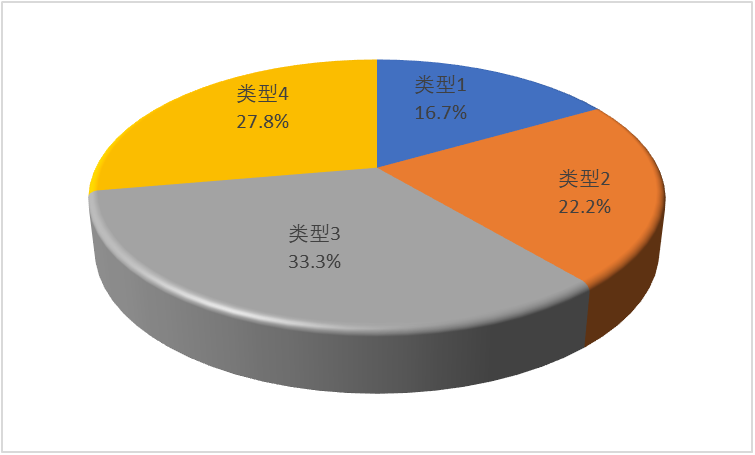 三、支出决算情况说明本部门2019年度本年支出合计1369.19万元，其中：基本支出960.08万元，占70.12%；项目支出409.10万元，占29.88%；经营支出0万元，占0%。四、财政拨款收入支出决算总体情况说明（一）财政拨款收支与2018 年度决算对比情况本部门2019年度形成的财政拨款收支均为一般公共预算财政拨款，其中本年收入1369.19万元,比2018年度减少5543.39万元，降低80.19%，主要原因是2019年度复兴路西延和再西延征地项目完工；本年支出1369.19万元,比2018年度减少5543.39万元，降低80.19%，主要是2019年度复兴路西延和再西延征地项目完工。（二）财政拨款收支与年初预算数对比情况本部门2019年度一般公共预算财政拨款收入1369.19万元，完成年初预算的104.78%,比年初预算增加62.52万元，决算数大于预算数主要原因是人员调动导致人员经费和日常公用经费增加；本年支出1369.19万元，完成年初预算的104.78%,比年初预算增加62.52万元，决算数大于预算数主要原因是人员调动导致人员经费和日常公用经费增加。财政拨款支出决算结构情况。2019 年度财政拨款支出1369.19万元，主要用于以下方面:一般公共服务支出805.81万元，占58.85%，；社会保障和就业支出 101.67万元，占7.43%；卫生健康支出26.55万元，占1.94%;节能环保支出2.00万元，占 0.15%;农林水支出394.00万元，占 28.78%;住房保障支出39.16万元，占2.86%。（四）一般公共预算基本支出决算情况说明2019 年度财政拨款基本支出960.08万元，其中：人员经费 910.77万元，主要包括基本工资、津贴补贴、奖金、伙食补助费、绩效工资、机关事业单位基本养老保险缴费、职业年金缴费、职工基本医疗保险缴费、公务员医疗补助缴费、住房公积金、医疗费、其他社会保障缴费、其他工资福利支出、离休费、退休费、抚恤金、生活补助、医疗费补助、奖励金、其他对个人和家庭的补助支出；公用经费493.32万元，主要包括办公费、印刷费、咨询费、手续费、水费、电费、邮电费、取暖费、物业管理费、差旅费、因公出国（境）费用、维修（护）费、租赁费、会议费、培训费、公务接待费、专用材料费、劳务费、委托业务费、工会经费、福利费、公务用车运行维护费、其他交通费用、税金及附加费用、其他商品和服务支出、办公设备购置、专用设备购置、信息网络及软件购置更新、公务用车购置、其他资本性支出。五、一般公共预算“三公” 经费支出决算情况说明本部门2019年度“三公”经费支出共计5.61万元，完成预算的93.42%,较预算减少0.39万元，降低6.58%，主要是本单位厉行节约，减少浪费；较2018年度减少0.72万元，降低11.41%，主要是本单位厉行节约，减少浪费。具体情况如下：（一）因公出国（境）费支出0万元0人次0组次。本部门2018年、2019年度均无因公出国（境）预算，均无因公出国（境）支出。（二）公务用车购置及运行维护费支出5.61万元。本部门2019年度公务用车购置及运行维护费较预算减少0.39万元，降低6.58%，主要是本单位厉行节约，减少浪费；较上年减少0.44万元，降低7.32%,主要是本单位厉行节约，减少浪费。其中：公务用车购置费：本部门2019年度公务用车购置量0辆，发生“公务用车购置”经费支出0万元。公务用车购置费支出较预算增加0万元，增长0%,与年初预算持平，主要是未发生公务用车购置支出；较上年增加0万元，增长0%,主要是未发生公务用车购置支出。公务用车运行维护费：本部门2019年度单位公务用车保有量2辆。公车运行维护费支出较预算减少0.39万元，降低6.58%，,主要是本单位厉行节约，减少浪费；较上年减少0.44万元，降低7.32%，主要是本单位厉行节约，减少浪费。（三）公务接待费支出0万元。本部门2019年度公务接待共0批次、0人次。公务接待费支出较预算减少0万元，降低0%,主要是本年度未发生公务接待费支出；较上年度减少0.28万元，降低100%,主要是本年度未发生公务接待费支出。六、预算绩效情况说明1. 预算绩效管理工作开展情况。根据预算绩效管理要求，本部门组织对2019年度一般公共预算项目支出全面开展绩效自评，其中，一级项目15个共涉及资金409.10万元，占一般公共预算项目支出总额的100%。组织对2019年南韩村镇大学生村干部养老、工伤保险预算,2019年度村级组织办公经费和服务群众专项经费,维稳工作经费，村干部养老保险经费，村干部正常离任补贴，村党组织活动经费,西原屯搅拌站拆除费用，防火资金，维稳工作经费，村干部工资及保险，2018年离任农村书记主任补贴申请，基层组织运转和党建提升经费，复兴路再西延工程征迁占如期完成事项奖励，维稳经费等15个项目开展了部门评价，涉及一般公共预算支出409.10万元。2. 部门决算中项目绩效自评结果。本部门在今年部门决算公开中反映 2019年南韩村镇大学生村干部养老项目、工伤保险预算及维稳工作经费等15个项目绩效自评结果。2019年南韩村镇大学生村干部养老项目、工伤保险预算项目自评综述：根据年初设定的绩效目标，该项目绩效自评得分为80分。全年预算数为4.32万元，执行数为2.33万元，完成预算的53.95%。项目绩效目标完成情况：及时进行经费拨付，保证大学生村干部的正常权益。发现的主要问题及原因：无。下一步改进措施：制定严格的年初预算。2019年度村级组织办公经费和服务群众专项经费项目自评综述：根据年初设定的绩效目标，该项目全年预算数为85.34万元，由于财政未拨付，执行数为0万元。维稳工作经费项目自评综述：根据年初设定的绩效目标，该项目绩效自评得分为100分。全年预算数为6万元，执行数为6万元，完成预算的100%。项目绩效目标完成情况：及时进行经费拨付，维护我镇信访稳定。发现的主要问题及原因：无。下一步改进措施：无。村干部养老保险经费项目自评综述：根据年初设定的绩效目标，该项目绩效自评得分为90分。全年预算数为19.28万元，执行数为12.62万元，完成预算的65.48%。项目绩效目标完成情况：及时进行经费拨付，保证村干部正常权益。村干部养老保险由组织部和社保机构同时测定，实际支付数以当年测算表为准。发现的主要问题及原因：无。下一步改进措施：无。村干部正常离任补贴项目自评综述：根据年初设定的绩效目标，该项目绩效自评得分为80分。全年预算数为9.24万元，执行数为3.83万元，完成预算的41.43%。项目绩效目标完成情况：及时进行经费拨付，保证正常离任村干部基本生活。发现的主要问题及原因：此项补贴发放由组织部门出定发放表，在未出具发放表情况下财政不予拨付。下一步改进措施：无。2019年度村级组织办公经费和服务群众专项经费项目自评综述：根据年初设定的绩效目标，该项目全年预算数为19.2万元，由于财政未拨付，执行数为0万元。西原屯搅拌站拆除费用自评综述：根据年初设定的绩效目标，该项目绩效自评得分为100分。全年预算数为2.46万元，执行数为2.46万元，完成预算的100%。项目绩效目标完成情况：按时拆除非法搅拌站，维护我镇正常秩序。发现的主要问题及原因：无。下一步改进措施：无。防火资金项目自评综述：根据年初设定的绩效目标，该项目绩效自评得分为100分。全年预算数为2万元，执行数为2万元，完成预算的100%。项目绩效目标完成情况：保证秸秆禁烧工作正常进行，维护我区大气环境。发现的主要问题及原因：无。下一步改进措施：无。维稳工作经费项目自评综述：根据年初设定的绩效目标，该项目绩效自评得分为100分。全年预算数为4万元，执行数为4万元，完成预算的100%。项目绩效目标完成情况：及时进行经费拨付，维护我镇信访稳定。发现的主要问题及原因：无。下一步改进措施：无。村干部工资及保险项目自评综述：根据年初设定的绩效目标，该项目绩效自评得分为100分。全年预算数为15.15万元，执行数为13.17万元，完成预算的86.95%。项目绩效目标完成情况：保证大学生村干部基本生活。发现的主要问题及原因：2019年由于部分村干部解除劳动合同，未全部进行支付。下一步改进措施：无。村干部工资自评综述：根据年初设定的绩效目标，该项目绩效自评得分为100分。全年预算数为342.52万元，执行数为274.18万元，完成预算的80.05%。项目绩效目标完成情况：保证村干部基本权益。发现的主要问题及原因：此项补贴发放由组织部门出定发放表，在未出具发放表情况下财政不予拨付。下一步改进措施：无。2018年离任农村书记主任补贴申请根据年初设定的绩效目标，该项目绩效自评得分为100分。全年预算数为2.32万元，执行数为2.32万元，完成预算的100%。项目绩效目标完成情况：及时进行经费拨付，保证正常离任村干部基本生活。发现的主要问题及原因：无。下一步改进措施：无。基层组织运转和党建提升经费申请根据年初设定的绩效目标，该项目绩效自评得分为100分。全年预算数为85.16万元，执行数为85.16万元，完成预算的100%。项目绩效目标完成情况：及时进行经费拨付，保证基层组织运转。发现的主要问题及原因：无。下一步改进措施：无。复兴路再西延工程征迁占如期完成事项奖励申请根据年初设定的绩效目标，该项目绩效自评得分为100分。全年预算数为0.5万元，执行数为0.5万元，完成预算的100%。项目绩效目标完成情况：充分利用奖励资金，保证我镇正常运转。发现的主要问题及原因：无。下一步改进措施：无。维稳经费项目根据年初设定的绩效目标，该项目绩效自评得分为100分。全年预算数为0.54万元，执行数为0.54万元，完成预算的100%。项目绩效目标完成情况：解决信访隐患，维护我镇信访稳定。发现的主要问题及原因：无。下一步改进措施：无。财政评价项目绩效评价结果。无。七、其他重要事项的说明（一）机关运行经费情况本部门2019年度机关运行经费支出49.32万元，比2018年度增加24.99万元，增长102.71%，主要原因是增加行政人员公车改革补助、通讯补贴等。本部门2019年度机关运行经费支出49.32万元，比年初预算数增加0.73万元，增长1.08%。主要原因是人员调动导致公车改革补助增加。（二）政府采购情况本部门2019年度政府无采购支出。从采购类型来看，政府采购货物支出0万元、政府采购工程支出0万元、政府采购服务支出 0万元。授予中小企业合同金0万元，占政府采购支出总额的0%，其中授予小微企业合同金额0万元，占政府采购支出总额的0%。（三）国有资产占用情况截至2019年12月31日，本部门共有车辆2辆，比上年增加0辆。其中，副部（省）级及以上领导用车0辆，主要领导干部用车0辆，机要通信用车0辆，应急保障用车0辆，执法执勤用车2辆，特种专业技术0辆，离退休干部用车0辆，其他用车0辆。单位价值50万元以上通用设备0台（套），与上年持平。单位价值100万元以上专用设备0台（套），与上年持平。（四）其他需要说明的情况1. 本部门2019年度政府性基金预算财政拨款收入支出决算表、国有资本经营预算财政拨款支出决算表无收支及结转结余情况，故以空表列示。2. 由于决算公开表格中金额数值应当保留两位小数，公开数据为四舍五入计算结果，个别数据合计项与分项之和存在小数点后差额，特此说明。（一）财政拨款收入：本年度从本级财政部门取得的财政拨款，包括一般公共预算财政拨款和政府性基金预算财政拨款。（二）事业收入：指事业单位开展专业业务活动及辅助活动所取得的收入。（三）其他收入：指除上述“财政拨款收入”“事业收入”“经营收入”等以外的收入。（四）用事业基金弥补收支差额：指事业单位在用当年的“财政拨款收入”“财政拨款结转和结余资金”“事业收入”“经营收入”“其他收入”不足以安排当年支出的情况下，使用以前年度积累的事业基金（事业单位当年收支相抵后按国家规定提取、用于弥补以后年度收支差额的基金）弥补本年度收支缺口的资金。（五）年初结转和结余：指以前年度尚未完成、结转到本年仍按原规定用途继续使用的资金，或项目已完成等产生的结余资金。（六）结余分配：指事业单位按照事业单位会计制度的规定从非财政补助结余中分配的事业基金和职工福利基金等。（七）年末结转和结余：指单位按有关规定结转到下年或以后年度继续使用的资金，或项目已完成等产生的结余资金。（八）基本支出：填列单位为保障机构正常运转、完成日常工作任务而发生的各项支出。（九）项目支出：填列单位为完成特定的行政工作任务或事业发展目标，在基本支出之外发生的各项支出（十）基本建设支出：填列由本级发展与改革部门集中安排的用于购置固定资产、战略性和应急性储备、土地和无形资产，以及购建基础设施、大型修缮所发生的一般公共预算财政拨款支出，不包括政府性基金、财政专户管理资金以及各类拼盘自筹资金等。（十一）其他资本性支出：填列由各级非发展与改革部门集中安排的用于购置固定资产、战备性和应急性储备、土地和无形资产，以及购建基础设施、大型修缮和财政支持企业更新改造所发生的支出。（十二）“三公”经费：指部门用财政拨款安排的因公出国（境）费、公务用车购置及运行费和公务接待费。其中，因公出国（境）费反映单位公务出国（境）的国际旅费、国外城市间交通费、住宿费、伙食费、培训费、公杂费等支出；公务用车购置及运行费反映单位公务用车购置支出（含车辆购置税、牌照费）及按规定保留的公务用车燃料费、维修费、过桥过路费、保险费、安全奖励费用等支出；公务接待费反映单位按规定开支的各类公务接待（含外宾接待）支出。（十三）其他交通费用：填列单位除公务用车运行维护费以外的其他交通费用。如公务交通补贴、租车费用、出租车费用，飞机、船舶等燃料费、维修费、保险费等。（十四）公务用车购置：填列单位公务用车车辆购置支出（含车辆购置税、牌照费）。（十五）其他交通工具购置：填列单位除公务用车外的其他各类交通工具（如船舶、飞机等）购置支出（含车辆购置税、牌照费）。（十六）机关运行经费：指为保障行政单位（包括参照公务员法管理的事业单位）运行用于购买货物和服务的各项资金，包括办公及印刷费、邮电费、差旅费、会议费、福利费、日常维修费、专用材料以及一般设备购置费、办公用房水电费、办公用房取暖费、办公用房物业管理费、公务用车运行维护费以及其他费用。（十七）经费形式:按照经费来源，可分为财政拨款、财政性资金基本保证、财政性资金定额或定项补助、财政性资金零补助四类。注：本表反映部门本年度“三公”经费支出预决算情况。其中：预算数为“三公”经费全年预算数，反映按规定程序调整后的预算数；决算数是包括当年一般公共预算财政拨款和以前年度结转资金安排的实际支出。											注：本部门本年度无相关收入（或支出、收支及结转结余等）情况，按要求空表列示。注：本部门本年度无相关收入（或支出、收支及结转结余等）情况，按要求空表列示。注：本表反映部门本年度国有资本经营预算财政拨款支出情况。本部门本年度无相关支出情况，按要求以空表列示。序号单位名称单位基本性质经费形式1满城区南韩村镇人民政府行政单位财政拨款收入支出决算总表收入支出决算总表收入支出决算总表收入支出决算总表收入支出决算总表收入支出决算总表公开01表公开01表公开01表部门：金额单位：万元金额单位：万元金额单位：万元收入收入收入支出支出支出项目行次金额项目行次金额栏次1栏次2一、一般公共预算财政拨款收入11369.19　一、一般公共服务支出29805.81二、政府性基金预算财政拨款收入2二、外交支出30三、上级补助收入3三、国防支出31四、事业收入4四、公共安全支出32五、经营收入5五、教育支出33六、附属单位上缴收入6六、科学技术支出34七、其他收入7七、文化旅游体育与传媒支出358八、社会保障和就业支出36101.679九、卫生健康支出3726.5510十、节能环保支出381.9911十一、城乡社区支出3912十二、农林水支出40394.0013十三、交通运输支出4114十四、资源勘探信息等支出4215十五、商业服务业等支出4316十六、金融支出4417十七、援助其他地区支出4518十八、自然资源海洋气象等支出4619十九、住房保障支出4739.1620二十、粮油物资储备支出4821二十一、灾害防治及应急管理支出4922二十二、其他支出5023二十四、债务付息支出51本年收入合计241369.19　本年支出合计521369.19　用事业基金弥补收支差额25结余分配53年初结转和结余26年末结转和结余542755总计281369.19　总计561369.19　注：本表反映部门本年度的总收支和年末结转结余情况。注：本表反映部门本年度的总收支和年末结转结余情况。注：本表反映部门本年度的总收支和年末结转结余情况。注：本表反映部门本年度的总收支和年末结转结余情况。注：本表反映部门本年度的总收支和年末结转结余情况。注：本表反映部门本年度的总收支和年末结转结余情况。收入决算表收入决算表收入决算表收入决算表收入决算表收入决算表收入决算表收入决算表收入决算表收入决算表收入决算表公开02表公开02表部门：金额单位：万元金额单位：万元金额单位：万元项目项目项目项目本年收入合计财政拨款收入上级补助收入事业收入经营收入附属单位上缴收入其他收入功能分类科目编码功能分类科目编码功能分类科目编码科目名称本年收入合计财政拨款收入上级补助收入事业收入经营收入附属单位上缴收入其他收入功能分类科目编码功能分类科目编码功能分类科目编码科目名称本年收入合计财政拨款收入上级补助收入事业收入经营收入附属单位上缴收入其他收入功能分类科目编码功能分类科目编码功能分类科目编码科目名称本年收入合计财政拨款收入上级补助收入事业收入经营收入附属单位上缴收入其他收入栏次栏次栏次栏次1234567合计合计合计合计1369.191369.19201201201一般公共服务支出805.81805.81201032010320103政府办公厅（室）及相关机构事务805.81805.81201030120103012010301  行政运行324.30324.30201030820103082010308  信访事务10.5410.54201035020103502010350  事业运行468.52468.52201039920103992010399  其他政府办公厅（室）及相关机构事务支出2.462.46208208208社会保障和就业支出101.67101.67208052080520805行政事业单位离退休101.67101.67208050120805012080501  归口管理的行政单位离退休5.305.30208050220805022080502  事业单位离退休8.458.45208050520805052080505  机关事业单位基本养老保险缴费支出81.1881.18208050620805062080506  机关事业单位职业年金缴费支出6.756.75210210210卫生健康支出26.5526.55210112101121011行政事业单位医疗26.5526.55210110121011012101101  行政单位医疗10.910.9210110221011022101102  事业单位医疗15.6515.65211211211节能环保支出2.002.00211032110321103污染防治2.002.00211030121103012110301  大气2.002.00213213213农林水支出394.00394.00213012130121301农业15.5015.50213015221301522130152  对高校毕业生到基层任职补助15.5015.50213072130721307农村综合改革378.50378.50213070521307052130705  对村民委员会和村党支部的补助378.50378.50221221221住房保障支出39.1639.16221022210222102住房改革支出39.1639.16221020122102012210201  住房公积金39.1639.16注：本表反映部门本年度取得的各项收入情况。注：本表反映部门本年度取得的各项收入情况。注：本表反映部门本年度取得的各项收入情况。注：本表反映部门本年度取得的各项收入情况。注：本表反映部门本年度取得的各项收入情况。注：本表反映部门本年度取得的各项收入情况。注：本表反映部门本年度取得的各项收入情况。注：本表反映部门本年度取得的各项收入情况。注：本表反映部门本年度取得的各项收入情况。注：本表反映部门本年度取得的各项收入情况。注：本表反映部门本年度取得的各项收入情况。支出决算表支出决算表支出决算表支出决算表支出决算表支出决算表支出决算表支出决算表支出决算表支出决算表公开03表部门：金额单位：万元金额单位：万元财政拨款收入支出决算总表财政拨款收入支出决算总表财政拨款收入支出决算总表财政拨款收入支出决算总表财政拨款收入支出决算总表财政拨款收入支出决算总表财政拨款收入支出决算总表财政拨款收入支出决算总表公开04表公开04表公开04表部门：金额单位：万元金额单位：万元金额单位：万元收     入收     入收     入支     出支     出支     出支     出支     出项目行次金额项目行次合计一般公共预算财政拨款政府性基金预算财政拨款项目行次金额项目行次合计一般公共预算财政拨款政府性基金预算财政拨款栏次1栏次234一、一般公共预算财政拨款11,369.19一、一般公共服务支出30805.81805.81二、政府性基金预算财政拨款2二、外交支出313三、国防支出324四、公共安全支出335五、教育支出346六、科学技术支出357七、文化旅游体育与传媒支出368八、社会保障和就业支出37101.67101.679九、卫生健康支出3826.5526.5510十、节能环保支出392.002.0011十一、城乡社区支出4012十二、农林水支出41394.00394.0013十三、交通运输支出4214十四、资源勘探信息等支出4315十五、商业服务业等支出4416十六、金融支出4517十七、援助其他地区支出4618十八、自然资源海洋气象等支出4719十九、住房保障支出4839.1639.1620二十、粮油物资储备支出4921二十一、灾害防治及应急管理支出5022二十二、其他支出5123二十四、债务付息支出52本年收入合计241,369.19本年支出合计531,369.191,369.19年初财政拨款结转和结余25年末财政拨款结转和结余54一、一般公共预算财政拨款2655二、政府性基金预算财政拨款27562857总计291,369.19总计581,369.191,369.19注：本表反映部门本年度一般公共预算财政拨款和政府性基金预算财政拨款的总收支和年末结转结余情况。注：本表反映部门本年度一般公共预算财政拨款和政府性基金预算财政拨款的总收支和年末结转结余情况。注：本表反映部门本年度一般公共预算财政拨款和政府性基金预算财政拨款的总收支和年末结转结余情况。注：本表反映部门本年度一般公共预算财政拨款和政府性基金预算财政拨款的总收支和年末结转结余情况。注：本表反映部门本年度一般公共预算财政拨款和政府性基金预算财政拨款的总收支和年末结转结余情况。注：本表反映部门本年度一般公共预算财政拨款和政府性基金预算财政拨款的总收支和年末结转结余情况。注：本表反映部门本年度一般公共预算财政拨款和政府性基金预算财政拨款的总收支和年末结转结余情况。注：本表反映部门本年度一般公共预算财政拨款和政府性基金预算财政拨款的总收支和年末结转结余情况。一般公共预算财政拨款支出决算表一般公共预算财政拨款支出决算表一般公共预算财政拨款支出决算表一般公共预算财政拨款支出决算表一般公共预算财政拨款支出决算表一般公共预算财政拨款支出决算表一般公共预算财政拨款支出决算表一般公共预算财政拨款支出决算表一般公共预算财政拨款支出决算表公开05表公开05表公开05表公开05表部门：金额单位：万元金额单位：万元金额单位：万元金额单位：万元项目项目项目项目项目项目本年支出本年支出本年支出功能分类科目编码功能分类科目编码功能分类科目编码功能分类科目编码功能分类科目编码科目名称小计基本支出项目支出功能分类科目编码功能分类科目编码功能分类科目编码功能分类科目编码功能分类科目编码科目名称小计基本支出项目支出功能分类科目编码功能分类科目编码功能分类科目编码功能分类科目编码功能分类科目编码科目名称小计基本支出项目支出栏次栏次栏次栏次栏次栏次123合计合计合计合计合计合计1,369.19960.08409.10201201201201201一般公共服务支出805.81792.3213.502010320103201032010320103政府办公厅（室）及相关机构事务805.81792.3213.5020103012010301201030120103012010301  行政运行324.30323.800.5020103082010308201030820103082010308  信访事务10.5410.5420103502010350201035020103502010350  事业运行468.52468.5220103992010399201039920103992010399  其他政府办公厅（室）及相关机构事务支出2.462.46208208208208208社会保障和就业支出101.67101.672080520805208052080520805行政事业单位离退休101.67101.6720805012080501208050120805012080501  归口管理的行政单位离退休5.305.3020805022080502208050220805022080502  事业单位离退休8.458.4520805052080505208050520805052080505  机关事业单位基本养老保险缴费支出81.1881.1820805062080506208050620805062080506  机关事业单位职业年金缴费支出6.756.75210210210210210卫生健康支出26.5526.552101121011210112101121011行政事业单位医疗26.5526.5521011012101101210110121011012101101  行政单位医疗10.9010.9021011022101102210110221011022101102  事业单位医疗15.6515.65211211211211211节能环保支出2.002.002110321103211032110321103污染防治2.002.0021103012110301211030121103012110301  大气2.002.00213213213213213农林水支出394.000.39393.612130121301213012130121301农业15.5015.5021301522130152213015221301522130152  对高校毕业生到基层任职补助15.5015.502130721307213072130721307农村综合改革378.500.39378.1121307052130705213070521307052130705  对村民委员会和村党支部的补助378.500.39378.11221221221221221住房保障支出39.1639.162210222102221022210222102住房改革支出39.1639.1622102012210201221020122102012210201  住房公积金39.1639.16一般公共预算财政拨款基本支出决算表一般公共预算财政拨款基本支出决算表一般公共预算财政拨款基本支出决算表一般公共预算财政拨款基本支出决算表一般公共预算财政拨款基本支出决算表一般公共预算财政拨款基本支出决算表一般公共预算财政拨款基本支出决算表一般公共预算财政拨款基本支出决算表一般公共预算财政拨款基本支出决算表公开06表公开06表部门：金额单位：万元金额单位：万元人员经费人员经费人员经费公用经费公用经费公用经费公用经费公用经费公用经费科目编码科目名称决算数科目编码科目名称决算数科目编码科目名称决算数科目编码科目名称决算数科目编码科目名称决算数科目编码科目名称决算数301工资福利支出839.81302商品和服务支出49.32307债务利息及费用支出30101  基本工资469.6230201  办公费5.2030701  国内债务付息30102  津贴补贴99.7930202  印刷费30702  国外债务付息30103  奖金0.2030203  咨询费310资本性支出30106  伙食补助费30204  手续费31001  房屋建筑物购建30107  绩效工资31.9930205  水费31002  办公设备购置30108  机关事业单位基本养老保险缴费86.6830206  电费31003  专用设备购置30109  职业年金缴费23.5530207  邮电费2.0031005  基础设施建设30110  职工基本医疗保险缴费26.5530208  取暖费9.0031006  大型修缮30111  公务员医疗补助缴费30209  物业管理费31007  信息网络及软件购置更新30112  其他社会保障缴费30211  差旅费31008  物资储备30113  住房公积金39.1630212  因公出国（境）费用31009  土地补偿30114  医疗费30213  维修（护）费31010  安置补助30199  其他工资福利支出62.2830214  租赁费31011  地上附着物和青苗补偿303对个人和家庭的补助70.9630215  会议费31012  拆迁补偿30301  离休费30216  培训费31013  公务用车购置30302  退休费9.67  公务接待费31019  其他交通工具购置30303  退职（役）费30218  专用材料费31021  文物和陈列品购置30304  抚恤金29.9430224  被装购置费31022  无形资产购置30305  生活补助0.3930225  专用燃料费31099  其他资本性支出30306  救济费30226  劳务费399其他支出30307  医疗费补助30227  委托业务费39906  赠与30308  助学金30228  工会经费39907  国家赔偿费用支出30309  奖励金30229  福利费39908  对民间非营利组织和群众性自治组织补贴30310  个人农业生产补贴30231  公务用车运行维护费5.6139999  其他支出30399  其他对个人和家庭的补助30.9630239  其他交通费用14.4630240  税金及附加费用30299  其他商品和服务支出13.05人员经费合计人员经费合计910.77公用经费合计公用经费合计公用经费合计公用经费合计公用经费合计49.32一般公共预算财政拨款“三公”经费支出决算表一般公共预算财政拨款“三公”经费支出决算表一般公共预算财政拨款“三公”经费支出决算表一般公共预算财政拨款“三公”经费支出决算表一般公共预算财政拨款“三公”经费支出决算表一般公共预算财政拨款“三公”经费支出决算表公开07表部门：金额单位：万元预算数预算数预算数预算数预算数预算数合计因公出国（境）费公务用车购置及运行费公务用车购置及运行费公务用车购置及运行费公务接待费合计因公出国（境）费小计公务用车购置费公务用车运行费公务接待费1234566.006.006.00决算数决算数决算数决算数决算数决算数合计因公出国（境）费公务用车购置及运行费公务用车购置及运行费公务用车购置及运行费公务接待费合计因公出国（境）费小计公务用车购置费公务用车运行费公务接待费7891011125.615.615.61政府性基金预算财政拨款收入支出决算表政府性基金预算财政拨款收入支出决算表政府性基金预算财政拨款收入支出决算表政府性基金预算财政拨款收入支出决算表政府性基金预算财政拨款收入支出决算表政府性基金预算财政拨款收入支出决算表政府性基金预算财政拨款收入支出决算表政府性基金预算财政拨款收入支出决算表政府性基金预算财政拨款收入支出决算表政府性基金预算财政拨款收入支出决算表公开08表公开08表部门：金额单位：万元金额单位：万元项目项目项目项目年初结转和结余本年收入本年支出本年支出本年支出年末结转和结余功能分类科目编码功能分类科目编码功能分类科目编码科目名称年初结转和结余本年收入小计基本支出项目支出年末结转和结余功能分类科目编码功能分类科目编码功能分类科目编码科目名称年初结转和结余本年收入小计基本支出项目支出年末结转和结余功能分类科目编码功能分类科目编码功能分类科目编码科目名称年初结转和结余本年收入小计基本支出项目支出年末结转和结余栏次栏次栏次栏次123456合计合计合计合计国有资本经营预算财政拨款支出决算表国有资本经营预算财政拨款支出决算表国有资本经营预算财政拨款支出决算表国有资本经营预算财政拨款支出决算表国有资本经营预算财政拨款支出决算表国有资本经营预算财政拨款支出决算表国有资本经营预算财政拨款支出决算表公开09表公开09表部门：金额单位：万元金额单位：万元科目科目科目科目本年支出本年支出本年支出功能分类科目编码功能分类科目编码功能分类科目编码科目名称小计基本支出项目支出栏次栏次栏次栏次123合计合计合计合计